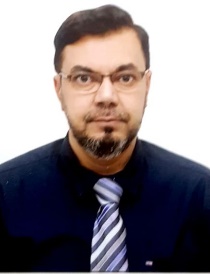 SYED AYUB SYED ABDULDate of Birth: 3rd of May 1967 (53 years)Mobile India: 00917337746969 E-Mail: ayifsari@gmail.comSeeking a new role in the areas of Sales Administration and to provide excellent service to the principalsProfile SummaryA dynamic working professional with 29 years of experience in the areas of Sales, Business Development, Distribution, Channel Management, Team Management, Customer Service, Logistics, Accounts, Administration & AuditingProficient in English language with Knowledge of Etiquette and ProtocolHandled diverse product category like Fresh Bakery, Dairy, Ice Cream, Juice, Water, Frozen Meat, Poultry, Vegetables, Cakes, Biscuits, Chocolates, Edible Oil, Rice, Tomato Paste, Canned foods & SpicesDepartmental KPIsTo oversee retail sales across all the channels like Key accounts consisting of large chain super markets, Hyper markets, B Class & Lower tradeTo implement Business development plan in line with Business objectives for profitable growthTopline and Bottom line growth with focus on sales revenues & collectionsSales profit & loss account based on ROI for major accounts and truck productivity for van sales Increase Numeric & Weighted distribution to ensure consistent organic growthEffective & optimized route to market strategyImplementation of Sales process and to engage with the team to help them succeedReduction in debtor days with prior follow up on ageingTo implement effective trade deals and consumer promotions which are conducive for growthAnnual contract negotiation with key customers based on ROI and allocated budgetManpower training and development Provide leadership so that the team is well motivated and engaged to stay & contribute to the overall objectives of the companyDaily & Monthly Routine responsibilitiesAllocation of monthly Sales targets by region, channel, sales person wise based on the coverage, outlet potential and company’s business aspirationsBuilding capabilities of the sales team with effective training coaching and motivationDaily monitoring of target V/s achievement, Calls made, productivity and the time schedule of the sales teamConduct regular market visits to check route coverage, competitor activities and to continuously search for new opportunities in the assigned territoryEffective utilization of distribution fleets, branded chillers and freezersDistribution plan for NPD with forecasted salesPrepare weekly Results, Objectives and Initiatives to measure the KPIs and to streamline the daily operationsEmployment Details June 19 till Present: Working as Sales & Marketing Manager for Al Ghousia Food Products Pvt Ltd Bangalore- IndiaBusiness AchievementEffectively managing the Sales operations of the Juice division. Effectively building the Channel Super stockiest, Distributors, Whole sellers & Agents. Sourcing of Raw Materials and managing outsource logistics  Product Forecasting, achieving smooth sales, control receivables and signing new Distributors.Employment Details Sept 19 till May 19: Worked as a part time Accountant practicing Sales Tax under Auditors Abdul Azeez & Co; Bangalore -IndiaKey Learnings: Making Accounting entries in Tally ERP 9 Review, update and make online Goods & Service Tax payments for major clientsEmployment Details May18 – Aug 19: Romana Water Industries LLC Dubai-UAE A Zubair Corporation OmanMain Responsibilities: Drive Growth and Profitability of the pet bottle business by planning, organizing and implementing the devised strategiesBusiness AchievementEffectively implement the route merger ensuring proper coverage and range sellingReview and standardize the price by channel, customers, FOC slabs & discountsEffectively allocated the collection targets in order to bring discipline in first 6 months’ timeImplement route ledger book to control route level credit and follow up by Sales SupervisorsTook corrective actions after reviewing current distribution resources, key customers ROI and pricingEfficiently managed Revenue growth, Account Receivables, Distribution and people managementIdentified potential team players, engage, encourage and motivate the associatesApril 17 –Feb 18: Al Ghadeer Mineral Water Bottling Company LLC Masafi OmanMain Responsibilities: To develop Channel Modern Trade, Traditional Trade and achieve Budgeted Revenue with the help of Sales team for Muscat regionBusiness Achievement:100% Coverage of Modern Trade. B-Class Chain Outlets and Convenient Stores.Placement of Chillers, Secondary Floor Displays and Target Chain Outlets.Meeting, sharing ideas, planning, drawing a strategy, organizing the jobs for the Sales TeamSelf-business leads with chain or group outlets to achieve channel targets.Conduct regular market visit to check route coverage, competitor activities and continuously search for new opportunities in the assigned territory to ensure top line and Gross profit is achievedPrepare weekly ROI (Results, Objectives & Issues) to measure the KPIs and streamline the daily operations Nov 13 – Nov 16: Al Aqili Distributions-W.J. Towel Enhance group UAE as a Business Manager-UAEMain Responsibilities: To develop Business & Channel, train &Motivate the Sales team to achieve the set objectives.Business Achievement: Assigned roles, responsibilities & KPIs for Sales Supervisors, Sales Executives & Van SalesmenSuccessful Route Optimization plan by merging the routes based on ROI and Break Even AnalysisRight Schedule for Van loading at warehouse to save operational cost and time. Revised journey plans with proper sequence, Effective call cycle of salesmen with set 20 Daily Visits, 65% Productivity and minimum drop size for effective calls in each outlet.Execution Drive with Extra mile activities with 10 selected Model outlets in Dubai and other regions.Improvisation of DSO level by bringing down aging from 120 days to 75 daysJul’12 – till Oct 13: United Kaipara Dairy Company (UNIKAI) Dubai as Area Sales ManagerAccomplishments Efficiently managed a team of 3 Sales Supervisors, 3 Pre-sellers, 4 Merchandisers, 15 Van sales and 15 Sales AssistantsEnsuring people development and delivery of business objectives.Giving constructive feedback to all the sales members.Working on Sales Business drivers (Market growth, Presence potential, Promotion potential, Placement potential, Price Potential, NPD and EPD SKU analysis.Mar’07- 5th July’12: Alain Food & Beverage Co; an Agthia group, Alain as Area Sales ManagerAccomplishments                         Efficiently managed the Sales Operation of Alain regionSuccessfully achieved sales & distribution objectives through a team of Sales Executives, Delivery Merchandisers and MerchandisersEffectively supervised and coordinated the sales force while ensuring optimal performanceEnsured effective utilization of display budgets for exclusive customers to maximize profitability Coordinated with Marketing Team to finalize various tools required to enhance and achieve the brand visibility and objectivesNegotiated for lucrative annual contracts with chains and retail outlets to ensure steady businessKept focus on each channel to maintain growth run rates with top volume customersWorked towards reducing stock levels & collection levelsEvaluated the viability of existent credit clauses as per sales figures & supported Accounts Department in setting credit limit structure to minimize out-standing debts and improve liquidityAssured proper utilization of organizational assets (Coolers, Racks & Pallets) by placing them in prime locations and reducing abuse of such assetsMaintained sales records and prepared reports to have proper business analysis and timely reporting of market trends to the managementEffectively handled all customers, consumers complaints Liaised with HR, Supply Chain, Production & QC departments for smooth flow of the processAccountable to recruit competent personnel aligning with HR, also organized, trained and conducted appraisalsEffectively captured entire Alain region with 100% coverage & visibility of beverages through direct distribution & also reaching virgin areas through wholesale agents, and around 70% with Food products. Worked consistently to focus on Top 25 loyal customers fetching 65% of the business which helped in maintaining healthy run rates on monthly basis. Managed channel Self Service, Convenient stores, Food service, Traditional trade, Schools & Modern trade.Jan’05 – Mar’07: Kuwaiti Danish Dairy Company, Dubai				Jan’05 – Oct’05	    Route Sales Promoter for Sharjah & NENov 05 – Mar’07   Commercial Promoter for Dubai, SHJ & NEAccountabilitiesTo achieve targeted volumesRoute Riding & Planning to ensure distribution effectivenessDrive availability, visibility at all locations on each of the routesLead, guide, train the sales force for excellence and customer satisfactionControl market credit and be accountable for market outstandingPrevent abuse to company assets allocated on the routesReport competitor’s activities, ensure continuous business growthJun’94- Dec’04: Modern Bakery, LLC Dubai Jun’94- May’00: 	Customer Service ExecutiveJun’00 – Dec’04	               Sales SupervisorAccountabilitiesSetting the targets of salesmen individually and group wise according to the given routesTo check the competitor activities and make a counter planAssurance of proper distribution/proper executionDrive availability of fresh stocksTo find new business concepts regularlyOverall to achieve sales targets by proper planning, organizing, directing and motivating the sales teamHighlightsConducted salesman ship training program to prepare future employees into a renewed understanding of their role as a Salesman and had evaluation depending upon performance factors, personal qualities and motivation.Jan’89- Sept’93: Chirra Electronics Pvt LTD, Bangalore as an AccountantAccountabilitiesPreparation of Receipts & Payments Account, Cash Book, Purchase & Sales Ledger Preparation of Trial Balance, Profit & Loss A/C & Balance SheetVerification of Bank reconciliation Statement and issue payablesFollow-up on ReceivablesEducation2013 Executive MBA from Karnataka State Open University Mysore1990 Bachelor of Commerce from Bangalore UniversityOther Course Certificate in MS-Office (Word & Excel)IT Skills Possess knowledge of Microsoft Excel 2007, Word 2007 & Internet Applications Driving LicenseValid UAE Car Driving LicenseValid Oman Car Driving LicenseReferencesWas reporting to Biju George in W.J. TOWELL LLC ENHANCE GROUP –UAE  from May 2014 – Oct 2016Name of Person & Company. BIJU GEORGE –W.J. TOWELL LLC -OMANPosition in company. GENERAL MANAGERContact Number   0096898083841E Mail    biju.george@wjtowell.comWas reporting to Narasimha Rao in last company –Romana Water Industries LLC (Zubair Corporation group) UAE from May 2018 –June 2019Name of Person & Company. NARASIMHA RAO – AGTHIA GROUP (ALAIN FOOD & BEVERAGES OMAN ) Position in company. COUNTRY MANAGERContact Number   0096872333063E Mail    narasimha.rao@agthia.com